Центр «Безопасность». Материалы и пособия, игрушки для ознакомления с дорожным движением представила Щербакова О.В. 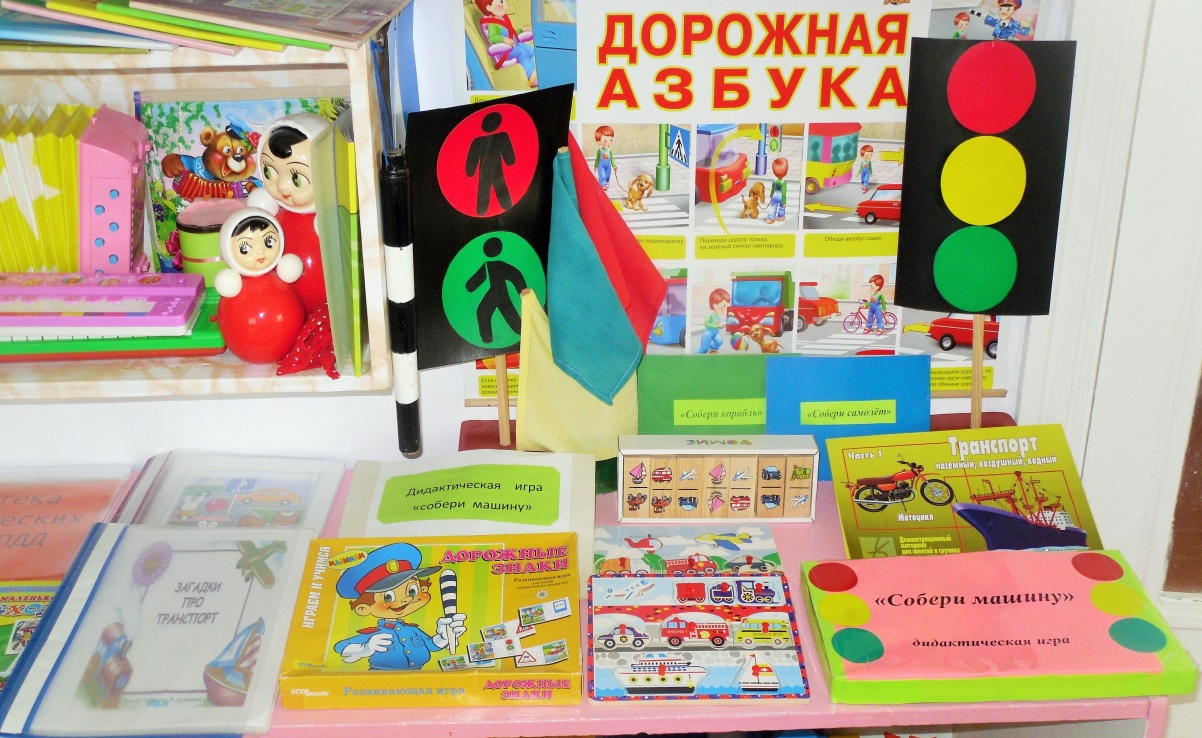 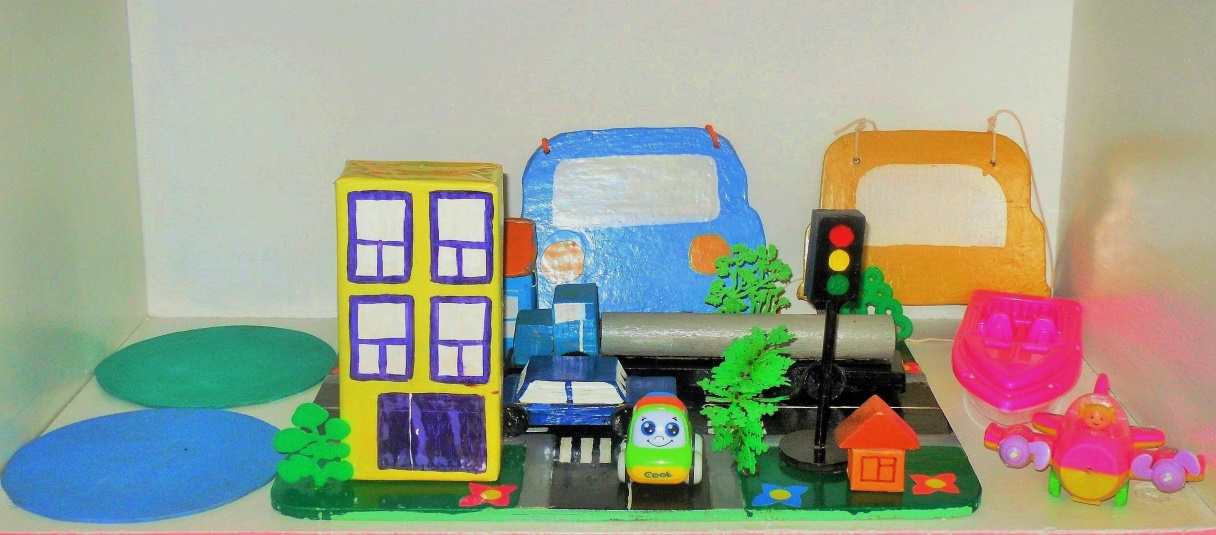 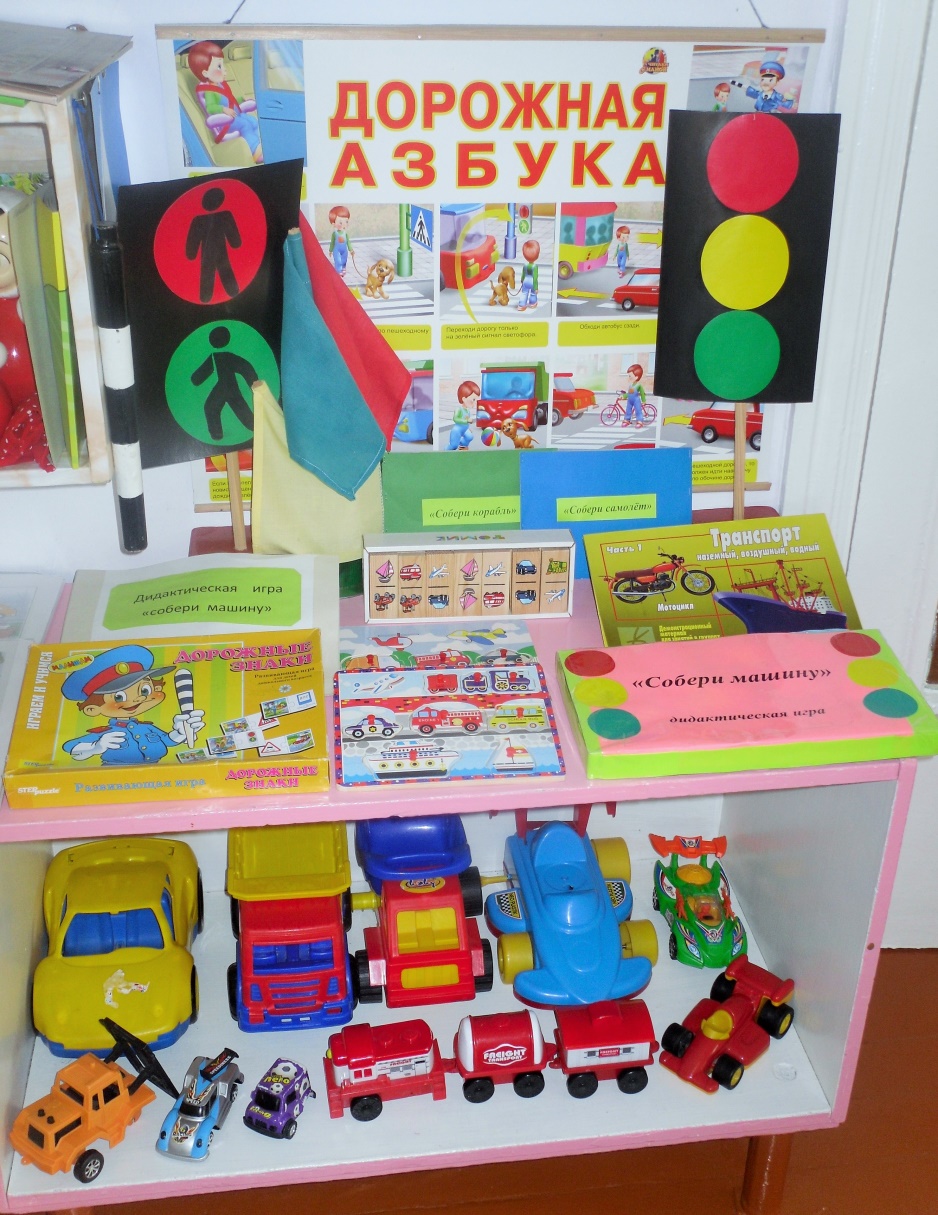 